Ежедневный гидрологический бюллетеньСведения о состоянии водных объектов Восточно-Казахстанской и Абайской области, по данным гидрологического мониторинга на государственной сети наблюдений по состоянию на 8 час. 16 апреля 2024 годаОЯ: На территории Абайской и Восточно-Казахстанской области на предстоящие сутки повышением температурного фона и ожидаемыми осадками продолжится интенсивное снеготаяние, ожидается формирование талового и склонового стоков, подъемы уровней воды на реках, при этом возможны разливы и подтопления.Данные ГЭС Директор                   		                                                            Л. БолатқанСоставил (а): Асқарова І.А.Тел.: 8 7232 76 79 05	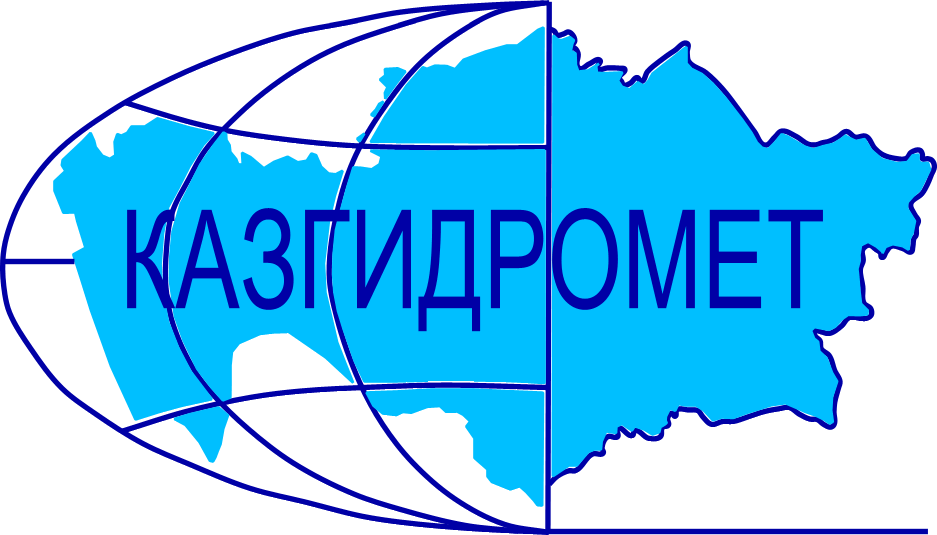 Филиал Республиканского государственного предприятия на праве хозяйственного ведения "Казгидромет" Министерства экологии и природных ресурсов РК по Восточно-Казахстанской и Абайской областямФилиал Республиканского государственного предприятия на праве хозяйственного ведения "Казгидромет" Министерства экологии и природных ресурсов РК по Восточно-Казахстанской и Абайской областямг. Усть-Каменогорск   ул. Потанина, 12г. Усть-Каменогорск   ул. Потанина, 12Тел. 76 79 05, 70 14 40Название гидрологического постаКритический уровеньводы смУровень воды смИзменение уровня воды за сутки ±смРасход воды, м³/сек Ледовая обстановка и толщина льда смр. Кара Ертис - с. Боран525306-1402р. Ертис - с. Абылайкит30029370р. Ертис - с. Уварова31449р. Ертис - с. Баженово551-16р. Ертис - г. Семей450409-12р. Ертис - с. Семиярка550337173400р. Бас Теректы - с. Мойылды149621.1р. Калжыр - с. Калжыр495145.7р. Кандысу - с. Сарыолен8618.81р. Богаз - с. Кызыл Кесик22702.03р. Каргыба - с. Есим368-2р. Улкен Бокен - с. Джумба329469.4р. Кайынды - с. Миролюбовка2253р. Куршим - с. Маралды2471281.0р. Куршим - с. Вознесенка31021611114р. Нарын - с. Кокбастау396-137.8р. Нарын - с. Улкен Нарын200-246.5р. Буктырма - с. Берель29088345.0Остаточные заберегир. Буктырма - с. Барлык250(300з)60-173.2Остаточные заберегир. Буктырма - с. Лесная Пристань53039833564р. Хамир - с. Малеевск1841793.5р. Акберел (Aкбулкак) – с. Берел242112.5Остаточные заберегир. Аксу - с. Аксу991030.7Навалы льда на берегахр. Урыль - с. Урыль14502.40р. Черновая - с. Черновое (Аккайнар)504262.45р. Левая Березовка - с. Средигорное2001502111.4р. Тургысын - с. Кутиха952266.8р. Березовка - с. Соловьево211-321.9р. Сибе - с. Алгабас1600р. Абылайкит - с. Самсоновка420355-430.0р. Тайынты – с. Асубулак295019.6р. Смолянка - с. Северное7802.05р. Шаровка - с. Шаровка18513р. Ульби - г. Риддер2812р. Ульби - с. Ульби Перевалочная38021632317р. Киши Ульби - с. Горная Ульбинка38025524р. Дресвянка - с. Отрадное85-37.88р. Улан - с. Герасимовка440377-18.66р. Глубочанка - с. Белокаменка33429964.32р. Красноярка - с. Предгорное350282218.9р. Оба - с. Каракожа22224315р. Оба - с. Верхуба45026221р. Оба - г. Шемонаиха43023521608р. Малая Убинка - с. Быструха52828р. Жартас - с. Гагарино16001.01р. Кызылсу - с. Шалабай22008.53р. Шар - аул Кентарлау490428476.0р. Шар – г. Чарск320-3вдхр. Буктырма - п. Тугыл4143Битый лед 60%, ледяные поля 30%вдхр. Буктырма - с. Аксуат4061Битый лед 30%, ледяные поля 40%вдхр. Буктырма - с. Куйган4143Волнениевдхр. Буктырма - с. Хайрузовка4172Закраины 10%, Лед тает на местевдхр. Буктырма - с. Заводинка4180Закраины 20%, лед потемнел, лед тает на местевдхр. Буктырма - с. Селезневка4131Закраины 20%, лед тает на местевдхр. Буктырма - г. Серебрянск407-2р. Аягоз - с. Тарбагатай135-414.5р. Аягоз - г. Аягоз272-13р. Уржар - с. Казымбет 138021.7р. Емель - п. Кызылту 173326.1Название ГЭСНормальный подпорный уровеньНормальный подпорный уровеньУровеньводы, м БСОбъем,км3Сброс,м3/сФактический приток, м3/сПримечаниеНазвание ГЭСУровеньводы, м БСОбъем,км3Уровеньводы, м БСОбъем,км3Сброс,м3/сФактический приток, м3/сПримечаниеБ ГЭС (сброс среднее суточный)394.8449.62391.1331.4207341320данные Б ГЭС за 2023 год389.5224.795863У-КА ГЭС (08:00 ч.)327.840.66327.150.631965Шульбинская ГЭС (08:00 ч.)240.02.39239.032.1653280925Ульби+Оба